UK General Data Protection Regulation PolicyTable of contents1	Introduction	41.1	Policy statement	41.2	Status	41.3	KLOE	41.4	Training and support	52	Scope	52.1	Who it applies to	52.2	Why and how it applies to them	63	Definition of terms	63.1	Data Protection Act 2018	63.2	Data protection by design and default	63.3	Data Protection Officer	63.4	Data controller	63.5	Data processor	63.6	Data subject	63.7	UK General Data Protection Regulation (UK GDPR)	73.8	Personal data	73.9	Processing	73.10	Pseudonymisation	73.11	Recipient	74	Introduction of the UK GDPR	74.1	Background	74.2	UK GDPR and DPA18	75	Data protection by design and default	85.1	Data protection by design	85.2	Data protection by default	86	Roles of data controllers and processors	86.1	Data controller	86.2	Data processor	97	Data subjects rights	107.1	Overview	107.2	Right to be informed	107.3	Right of access	107.4	Right to rectification	107.5	Right to erasure	117.6	Right to restrict processing	117.7	Right to data portability	127.8	Right to object	127.9	Rights in relation to automated decision making and profiling	128	Subject access requests	128.1	Recognising subject access requests	128.2	Responding to a subject access request	128.3	Fees	138.4	Verifying the subject access request	138.5	Supplying the requested information	138.6	Third party requests	138.7	Requests from solicitors	148.8	Requests from insurers	148.9	Refusing to comply with a SAR	149	Data breaches	149.1	Data breach definition	149.2	Reporting a data breach	159.3	Notifying a data subject of a breach	1510	Consent	1610.1	Appropriateness	1610.2	Obtaining consent	1610.3	Parental consent	1711	Data mapping and Data Protection Impact Assessments	1711.1	Data mapping	1711.2	Data mapping and the Data Protection Impact Assessment	1711.3	Data Protection Impact Assessment	1711.4	Data Protection Impact Assessment process	1812	Summary	19Annex A – The data mapping process	20Annex B – The Data Protection Impact Assessment	26Annex C – GDPR checklist	37IntroductionPolicy statementThe UK General Data Protection Regulation (UK GDPR herein) came into force on 1 January 2021 and is incorporated in the Data Protection Act 2018 (DPA18) at part 2. The UK GDPR applies to all organisations in the UK (with the exception of law enforcement and intelligence agencies) and West Timperley Medical Centre must be able to demonstrate compliance at all times. Understanding the requirements of the UK GDPR will ensure that the personal data of both staff and patients is protected accordingly.StatusThe organisation aims to design and implement policies and procedures that meet the diverse needs of our service and workforce, ensuring that none are placed at a disadvantage over others, in accordance with the Equality Act 2010. Consideration has been given to the impact this policy might have regarding individual protected characteristics of those to whom it applies.This document and any procedures contained within it are non-contractual and may be modified or withdrawn at any time. For the avoidance of doubt, it does not form part of your contract of employment.KLOEThe Care Quality Commission would expect any primary care organisation to have a policy to support this process and this should be used as evidence of compliance against CQC Key Lines of Enquiry (KLOE).Specifically, West Timperley Medical Centre will need to answer CQC key questions on “Safe” and “Well-Led”. The following is the CQC definition of Safe:By safe, we mean people are protected from abuse* and avoidable harm. *Abuse can be physical, sexual, mental or psychological, financial, neglect, institutional or discriminatory abuse.The following is the CQC definition of Well-LedBy well-led, we mean that the leadership, management and governance of the organisation assures the delivery of high-quality and person-centred care, supports learning and innovation and promotes an open and fair culture.Training and supportThe organisation will provide guidance and support to help those to whom it applies to understand their rights and responsibilities under this policy. Additional support will be provided to managers and supervisors to enable them to deal more effectively with matters arising from this policy.ScopeWho it applies toThis document applies to all employees, partners and directors of the organisation. Other individuals performing functions in relation to the organisation, such as agency workers, locums and contractors, are encouraged to use it.Furthermore, it also applies to clinicians who may or may not be employed by the organisation but who are working under the Additional Roles Reimbursement Scheme (ARRS).Why and how it applies to themAll personnel at West Timperley Medical Centre have a responsibility to protect the information they process. This document has been produced to enable all staff to understand their individual and collective responsibilities in relation to the UK GDPR.Definition of termsData Protection Act 2018The Data Protection Act 2018 (DPA 2018) sets out the framework for data protection law in the UK. It sits alongside and supplements the UK General Data Protection Regulation (UK GDPR). Data protection by design and defaultData protection by design and default means putting in place appropriate technical and organisational measures to implement the data protection principles effectively and safeguard individual rights.Data Protection OfficerAn expert on data privacy, working independently to ensure compliance with policies and procedureData controllerThe natural or legal person, public authority, agency or other body that, alone or jointly with others, determines the purposes and means of the processing of personal data Data processorA natural or legal person, public authority, agency or other body that processes personal data on behalf of the controller4 Data subjectThe identified or identifiable living individual to who personal data relatesUK General Data Protection Regulation (UK GDPR)The UK GDPR sets out the key principles, rights and obligations for most processing of personal data in the UK.3 Personal dataInformation that relates to an identified or identifiable individual6ProcessingAny operation or set of operations that is performed on personal data or on sets of personal data whether or not by automated means such as collection, recording, organisation, structuring, storage, adaptation or alteration, retrieval, consultation, use, disclosure by transmission, dissemination or otherwise making available, alignment or combination, restriction, erasure or destructionPseudonymisationPseudonymisation is a technique that replaces or removes information in a data set that identifies an individual. RecipientThe entity to which personal data is disclosedIntroduction of the UK GDPRBackgroundThe UK GDPR was introduced on 1 January 2021 and is largely based on the EU GDPR which had applied in the UK since 25 May 2018. UK GDPR and DPA18The UK GDPR is incorporated in the DPA18 at Part 2. Data protection by design and defaultData protection by designData protection by design is ultimately an approach that ensures that privacy and data protection issues are considered at the design phase of any system, service, product or process and then throughout the lifecycle.3West Timperley Medical Centre will demonstrate data protection by design by:Conducting a data protection impact assessment (DPIA)Ensuring there are privacy notices on the website and in the waiting rooms which are written in simple, easy-to-understand languageAdhering to Articles 25(1) and 25(2) of the UK GDPRAdhering to Section 6.1 of this policyData protection by design is a legal requirement. Data protection by defaultData protection by default is an approach that ensures that data is processed only for the achievement of a specific purpose.3West Timperley Medical Centre will demonstrate data protection by default by:Processing data only for the purpose(s) intendedEnsuring consent is obtained from the data subject prior to data being processedProviding patients access to their data on request (Subject Access Requests)Ensuring patients consent to access of their data by third partiesProcessing data in a manner that prevents data subjects being identified unless additional information is provided (using a reference number as opposed to names – pseudonymisation)Processing data in accordance with section 6.2 of this policyThrough effective data protection West Timperley Medical Centre will remain compliant with the UK GDPR.  Roles of data controllers and processorsData controllerAt West Timperley Medical Centre the role of the data controller is to ensure that data is processed in accordance with Article 5 of the UK GDPR. He/she should be able to demonstrate compliance and is responsible for making sure that data is:  Processed lawfully, fairly and in a transparent manner in relation to the data subject Collected for specified, explicit and legitimate purposes and not further processed in a manner that is incompatible with those purposesAdequate, relevant and limited to what is necessary in relation to the purposes for which the data is processedAccurate and, where necessary, kept up to date; every reasonable step must be taken to ensure that personal data, which is inaccurate, having regard to the purposes for which it is processed, is erased or rectified without delay Kept in a form that permits identification of data subjects for no longer than is necessary for the purposes for which the personal data is processedProcessed in a manner that ensures appropriate security of the personal data, including protection against unauthorised or unlawful processing and against accidental loss, destruction or damage, using appropriate technical or organisational measuresThe data controller at West Timperley Medical Centre are The GP Partners. They are responsible for ensuring that all data processors comply with this policy and the UK GDPR.Data processorData processors are responsible for the processing of personal data on behalf of the data controller. Processors must ensure that processing is lawful and that at least one of the following applies:The data subject has given consent to the processing of his/her personal data for one or more specific purposesProcessing is necessary for the performance of a contract to which the data subject is party or in order to take steps at the request of the data subject prior to entering into a contractProcessing is necessary for compliance with a legal obligation to which the data controller is subjectProcessing is necessary in order to protect the vital interests of the data subject or another natural personProcessing is necessary for the performance of a task carried out in the public interest or in the exercise of official authority vested in the data controllerProcessing is necessary for the purposes of the legitimate interests pursued by the data controller or by a third party, except where such interests are overridden by the interests or fundamental rights and freedoms of the data subject which require protection of personal data, in particular where the data subject is a childAt West Timperley Medial Centre all staff are classed as data processors as their individual roles will require them to access and process personal data.Data subjects’ rightsOverviewAll data subjects have the following rights:The right to be informedThe right of accessThe right to rectificationThe right to erasureThe right to restrict processingThe right to data portabilityThe right to objectRights in relation to automated decision making and profilingRight to be informedIn accordance with Articles 13 and 14 of the UK GDPR, West Timperley Medical Centre is obliged to advise data subjects of the purposes for processing their data, the retention periods for the data and who this data will be shared with. This is referred to as privacy information.Right of accessWest Timperley Medical Centre ensures that all patients are aware of their right to access their data and has privacy notices displayed in the following locations:Waiting roomOrganisation websiteOrganisation information leafletTo comply with the UK GDPR, all organisation privacy notices are written in a language that is understandable to all patients and meet the criteria detailed in Articles 12, 13 and 14 of the UK GDPR.  The reason for granting access to data subjects is to enable them to verify the lawfulness of the processing of data held about them. In addition, data subjects can authorise third party access, e.g., for solicitors and insurers, under the UK GDPR. Right to rectificationIn accordance with Article 16 of the UK GDPR, data subjects have the right to have inaccurate personal data rectified and/or incomplete personal data completed. At Wes Timperley Medical Centre should a clinician enter a diagnosis that is later proved incorrect, the medical record should retain both the initial diagnosis and the subsequent accurate diagnosis with text to make it clear that the diagnosis has been updated. Patients can exercise their right to challenge the accuracy of their data and request that this is corrected. Should a request be received, the request should state the following:What is believed to be inaccurate or incompleteHow this organisation should correct itIf able to, provide evidence of the inaccuraciesA request can be verbal or in writing and the Information Commissioner’s Office (ICO) recommends that any request is followed up in writing as this will allow the requestor to explain their concerns, give evidence and state the desired solution. Additionally, this will also provide clear proof of the requestor’s actions, should they decide to challenge this organisation’s initial response. Detailed guidance from the ICO can be accessed here.Right to erasureIn accordance with Article 17 of the UK GDPR, data subjects have the right to have personal data erased (this is also referred to as the right to be forgotten). This right permits a data subject to request personal data is deleted in situations where there is no compelling reason to retain the data.The BMA states: “Whilst it will be extremely rare for information to be deleted from medical records, it is established practice that corrections or amendments can be made; however, the original information, along with an explanation as to why information has been corrected or amended, must remain as an audit trail.” West Timperley Medical Centre will adhere to the BMA guidance.Where West Timperley Medical Centre has shared information with a third party, there is an obligation to inform the third party about the data subject’s request to erase their data providing it is achievable and reasonably practical to do so. Detailed guidance can be accessed here.Right to restrict processingIn accordance with Article 18 of the UK GDPR, individuals have the right to restrict the processing of their personal data. This applies in certain circumstances, with the aim being to enable the individual to limit the way an organisation processes (uses) their data. This right can be used as an alternative to the right to erasure. Right to data portabilityThe right to data portability permits data subjects to receive and reuse their personal data for their own purposes and across different services. Right to objectIn accordance with Article 21 of the UK GDPR, individuals have the right to object to the processing of their personal data at any time. At West Timperley Medical Centre, individuals are requested to provide specific reasons why they object to the processing of their data. If the reasons are not an absolute right, West Timperley Medical Centre can refuse to comply. See the ICO guidance for detailed information.Rights in relation to automated decision making and profilingIn accordance with Article 22 of the UK GDPR, West Timperley Medical Centre, is not permitted to make solely automated decision making. This includes profiling. Subject access requestsRecognising subject access requestsAt West Timperley Medical Centre, data subjects are encouraged to use the subject access request (SAR) form which is included in the Access to medical records policy. All staff must note that the ICO state:“An individual can make a SAR verbally or in writing, including on social media. A request is valid if it is clear that the individual is asking for their own personal data.”  Any requests not using the SAR form, must be processed. Responding to a subject access requestIn accordance with the UK GDPR, data controllers must respond to all data subject access requests within one month of receiving the request. It is the guidance of the ICO that a universal approach is applied and a 28-day response time implemented. At West Timperley Medical Centre, the 28-day response time applies.In the case of complex or multiple requests, the data controller may extend the response time by a period of two months. In such instances, the data subject must be informed and the reasons for the delay explained.  Should the request involve a large amount of information, the data controller will ask the data subject to specify what data they require before responding to the request. Data controllers are permitted to ‘stop the clock’ in relation to the response time until clarification is received.FeesUnder the UK GDPR, West Timperley Medical Centre is not permitted to charge data subjects for initial access; this must be done free of charge. In instances where requests for copies of the same information are received or requests are deemed “unfounded, excessive or repetitive”, a reasonable fee may be charged. However, this does not permit the organisation to charge for all subsequent access requests.The fee is to be based on the administrative costs associated with providing the requested information.  Verifying the subject access requestIt is the responsibility of the data controller to verify all requests from data subjects using reasonable measures. The use of the organisation’s Subject Access Request (SAR) form supports the data controller in verifying the request. In addition, the data controller is permitted to ask for evidence to identify the data subject, usually by using photographic identification, i.e., driving licence or passport.Supplying the requested informationThe decision on what format to provide the requested information in should take into consideration the circumstances of the request and whether the individual can access the data in the format provided.Should an individual submit a SAR electronically, West Timperley Medical Centre will typically reply in the same format (unless the data subject states otherwise). Third party requestsAt West Timperley Medical Centre, the data controller must be able to satisfy themselves that the person requesting the data has the authority of the data subject.  The responsibility for providing the required authority rests with the third party and is usually in the form of a written statement or consent form, signed by the data subject. A standard consent form has been issued by the BMA and Law Society of England and Wales and West Timperley Medical Centre will request that third parties complete this form.  Requests from solicitors At West Timperley Medical Centre requests are received from third parties such as solicitors. It is the responsibility of the third party to provide evidence that they are permitted to make a SAR on behalf of their client. If concern or doubt arises, West Timperley Medical Centre will contact the patient to explain the extent of disclosure sought by the third party. West Timperley Medical Centre can then provide the patient with the data as opposed to directly disclosing it to the third party. The patient is then given the opportunity to review their data and decide whether they are content to share the information with the third party.Requests from insurers SARs are not appropriate should an insurance company require health data to assess a claim. The correct process for this at West Timperley Medical Centre is for the insurer to use the Access to Medical Reports Act 1988 (AMRA) when requesting a GP report. The following fees are applicable:GP report for insurance applicants £104.00GP supplementary report minimum £30.00Refusing to comply with a SARWest Timperley Medical Centre will only refuse to comply with a SAR where exemption applies or when the request is manifestly unfounded or manifestly excessive. In such situations, the data controller will inform the individual of:The reasons why the SAR was refusedTheir right to submit a complaint to the ICOTheir ability to seek enforcement of this right through the courts Each request must be given careful consideration and should West Timperley Medical Centre refuse to comply, this must be recorded and the reasons for refusal justifiable.Data breachesData breach definitionA data breach is defined as a security incident that has affected the confidentiality, integrity or availability of personal data. Examples of data breaches include:Access by an unauthorised third partyDeliberate or accidental action (or inaction) by a data controller or processorSending personal data to an incorrect recipientLoss or theft of computer devices containing personal dataAlteration of personal data without permissionLoss of availability of personal dataExamples of data breaches can be found on the ICO website.Reporting a data breachAt West Timperley Medical Centre should any member of staff become aware of a data breach, they are, where possible, to contain the breach and advise Tanya Burton Practice Manager immediately and in her absence Emma Foskett the Assistant Practice Manager.When determining whether West Timperley Medical Centre needs to report the data breach to the ICO, this decision is to be based on whether or not the breach is a high risk to an individual’s rights and freedoms. If this is deemed to be the case, then the ICO will need to be notified. Carolyn Eadie Date Protection Officer should be consulted with regard to assessing the breach risk. Whatever decision is made, West Timperley Medical Centre must be able to justify the decision. Breaches are to be reported to the ICO without undue delay or within 72 hours of becoming aware of the breach. West Timperley Medical Centre will report the breach using the Data Security and Protection Incident Reporting Tool. Failure to report a breach can result in a fine of up to £8.7m.  It is therefore imperative that there are effective processes in place at West Timperley Medical Centre to detect, investigate and report breaches accordingly.The Practice Manager is to ensure that all breaches at West Timperley Medical Centre are recorded. Article 33 of the UK GDPR outlines the requirements which include:Recording the facts pertaining to the breachThe effects the breach has had on individuals or organisationsAny remedial action(s) that have been completedThe cause of the breach i.e., system or human errorConsidering what system or process changes may be required to prevent future incidencesNotifying a data subject of a breachThe data controller must notify a data subject of a breach that has affected their personal data without undue delay. If the breach is high risk (i.e., a breach that is likely to have an adverse effect on an individual’s rights or freedoms), then the data controller is to notify the individual before they notify the ICO.The primary reason for notifying a data subject of a breach is to afford them the opportunity to take the necessary steps in order to protect themselves from the effects of a breach.When the decision has been made to notify a data subject of a breach, the data controller at West Timperley Medical Centre is to provide the data subject with the following information in a clear, comprehensible manner:The circumstances surrounding the breachThe details of the person who will be managing the breachAny actions taken to contain and manage the breachAny other pertinent information to support the data subjectConsentAppropriatenessThe UK GDPR states that consent must be unambiguous and requires a positive action to “opt in” and it must be freely given.  Data subjects have the right to withdraw consent at any time.Obtaining consentConsent is one of the lawful bases of processing and is appropriate if data processors are in a position to “offer people real choice and control over how their data is used”. If it is deemed appropriate to obtain consent, the following must be explained to the data subject:Why the organisation wants the dataHow the data will be used by the organisationThe names of any third party data controllers with whom the data will be sharedTheir right to withdraw consent at any timeAll requests for consent are to be recorded, with the record showing:The details of the data subject consenting When they consentedHow they consentedWhat information the data subject was toldConsent is to be clearly identifiable and separate from other comments entered into the healthcare record. At West Timperley Medical Centre it is the responsibility of the data controller to demonstrate that consent has been obtained. Furthermore, the data controller must ensure that data subjects (patients) are fully aware of their right to withdraw consent and must facilitate withdrawal as and when it is requested.  Parental consentThe DPA 2018 states that parental consent (in relation to personal data) is required for a child under the age of 13.  Additionally, the principle of Gillick competence remains unaffected and parental consent is not necessary when a child is receiving counselling or preventative care.Data mapping and Data Protection Impact AssessmentsData mappingData mapping is a means of determining the information flow throughout an organisation. Understanding the why, who, what, when and where of the information pathway will enable West Timperley Medical Centre to undertake a thorough assessment of the risks associated with current data processes.Effective data mapping will identify what data is being processed, the format of the data, how it is being transferred, if the data is being shared and where it is stored (including off-site storage if applicable).  Data mapping and the Data Protection Impact AssessmentData mapping is linked to the Data Protection Impact Assessment (DPIA) and, when the risk analysis element of the DPIA process is undertaken, the information ascertained during the mapping process can be used.Data mapping is not a one person task. All staff at West Timperley Medical Centre will be involved in the mapping process thus enabling the wider gathering of accurate information.  Data Protection Impact AssessmentThe DPIA is the most efficient way for West Timperley Medical Centre to meet its data protection obligations and the expectations of its data subjects. DPIAs are also commonly referred to as Privacy Impact Assessments or PIAs.In accordance with Article 35 of the UK GDPR, a DPIA should be undertaken where:A type of processing, in particular using new technologies, and taking into account the nature, scope, context and purposes of the processing, is likely to result in a high risk to the rights and freedoms of natural persons, the controller shall, prior to the processing, carry out an assessment of the impact of the envisaged processing operations on the protection of personal data. A single assessment may address a set of similar processing operations that present similar high risksExtensive processing activities are undertaken, including large scale processing of personal and/or special dataDPIAs are to include the following:A description of the processing operations, including the purpose of processingAn evaluation of the need for the processing in relation to the purposeAn assessment of the associated risks to the data subjectsExisting measures to mitigate and control the risk(s)Evidence of compliance in relation to risk controlIt is considered best practice to undertake DPIAs for existing processing procedures to ensure that West Timperley Medical Centre meets its data protection obligations. DPIAs are classed as “live documents” and processes should be reviewed continually. As a minimum, a DPIA should be reviewed every three years or whenever there is a change in a process that involves personal data.    Data Protection Impact Assessment processThe DPIA process is illustrated in diagrammatic form below: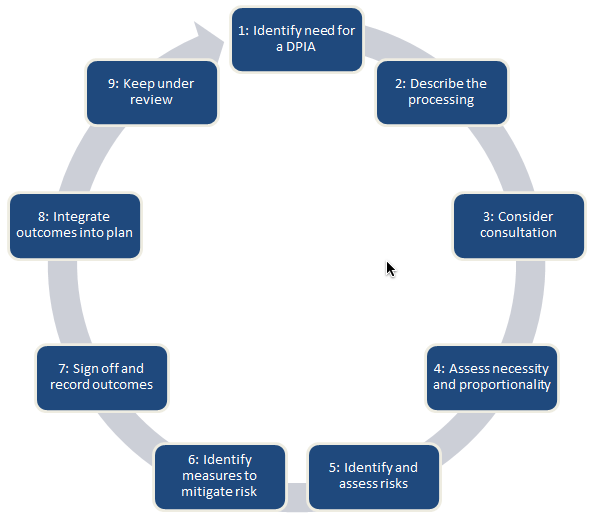 Image source: ico.org.uk Annex B provides a template that is to be used to carry out a DPIA at West Timperley Medical Centre. SummaryGiven the complexity of the UK GDPR, all staff at West Timperley Medical Centre must ensure that they fully understand the requirements within the regulation. Understanding the regulation will ensure that personal data at West Timperley Medical Centre remains protected and the processes associated with this data are effective and correct.Annex A – The Data Protection Impact AssessmentThis document can be used to conduct a DPIA at West Timperley Medical Centre. For any new software or data processing system a DPIA should be requested to support the DPIA. However, it is the data controllers responsibility to complete the DPIA. Step 1 – Determining the needIf the answer is yes to one or more of the above questions, a DPIA is required. Proceed to Step 2.Step 2 – Assessing the risksStep 3 – Risk mitigationStep 4 – Recording the DPIAThere is no stipulated format for the report; each organisation can amend as they deem necessary.Step 5 – Reviewing the DPIAThe review process is detailed in the report.Version:Review date:Edited by:Approved by:Comments:1.April21Tanya BurtonTanya BurtonReplaces the GDPR PolicyCQC KLOE S3Do staff have all the information they need to deliver safe care and treatment to people?S3.3When people move between teams, services and organisations (which may include at referral, discharge, transfer and transition), is all the information needed for their ongoing care shared appropriately, in a timely way and in line with relevant protocols?S3.4How well do the systems that manage information about people who use services support staff, carers and partner agencies to deliver safe care and treatment? (This includes coordination between differentelectronic and paper-based systems and appropriate access for staff to records.)CQC KLOE W3Is there a culture of high-quality, sustainable care? W3.5 Does the culture encourage openness and honesty at all levels within the organisation, including with people who use services, in response to incidents? Do leaders and staff understand the importance of staff being able to raise concerns without fear of retribution and is appropriate learning and action taken as a result of concerns raised?CQC KLOE W6Is appropriate and accurate information being effectively processed, challenged and acted on? W6.7 Are there robust arrangements (including appropriate internal and external validation) to ensure the availability, integrity and confidentiality of identifiable data, records and data management systems, in line with data security standards? Are lessons learned when there are data security breaches?Does the process involve any of the following:YESNOThe collection, use or sharing of existing data subjects’ health information?The collection, use or sharing of additional data subjects’ health information?The use of existing health information for a new purpose?The sharing of data subjects’ health information between organisations?The linking or matching of data subjects’ health information that is already held?The creation of a database or register which contains data subjects’ health information?The sharing of data subjects’ health information for the purpose of research or studies (regardless of whether the information is anonymised)?The introduction of new practice policies and protocols relating to the use of data subjects’ personal information?The introduction of new technology in relation to the use of data subjects’ personal information, i.e., new IT systems, phone lines, online access, etc?Any other process involving data subjects’ health information that presents a risk to their “rights and freedoms”?Information collection – Personal data shall be processed lawfully, fairly and in a transparent manner in relation to the data subjectInformation collection – Personal data shall be processed lawfully, fairly and in a transparent manner in relation to the data subjectWhat information is being collected and how?Where is the information being collected from and why?How often is the information being collected?Information use – Is the data obtained for specified, explicit and legitimate purposes?Information use – Is the data obtained for specified, explicit and legitimate purposes?What is the purpose of using the information?When and how will the information be processed?Is the use of the information linked to the reason(s) for the information being collected?Information attributes – Personal data shall be accurate and, where necessary, kept up to dateInformation attributes – Personal data shall be accurate and, where necessary, kept up to dateWhat is the process for ensuring the accuracy of data?What are the consequences if data is inaccurate?How will processes ensure that only extant data will be disclosed?Information security – Personal data shall be processed in a manner that ensures appropriate security of personal data, including protection against unauthorised or unlawful processing and against accidental loss, destruction or damage, using appropriate technical or organisational measuresInformation security – Personal data shall be processed in a manner that ensures appropriate security of personal data, including protection against unauthorised or unlawful processing and against accidental loss, destruction or damage, using appropriate technical or organisational measuresWhat security processes are in place to protect the data?What controls are in place to safeguard only authorised access to the data?How is data transferred; is the process safe and effective?Data subject access – Personal data shall be accurate and, where necessary, kept up to dateData subject access – Personal data shall be accurate and, where necessary, kept up to dateWhat processes are in place for data subject access?How can data subjects verify the lawfulness of the processing of data held about them?How do data subjects request that inaccuracies are rectified?Information disclosure – Personal data shall be processed in a manner that ensures appropriate security of personal data, including protection against unauthorised or unlawful processing and against accidental loss, destruction or damage, using appropriate technical or organisational measuresInformation disclosure – Personal data shall be processed in a manner that ensures appropriate security of personal data, including protection against unauthorised or unlawful processing and against accidental loss, destruction or damage, using appropriate technical or organisational measuresWill information be shared outside the organisation; are data subjects made aware of this?Why will this information be shared? Is this explained to data subjects?Are there robust procedures in place for third party requests which prevent unauthorised access?Retention of data – Personal data shall be kept in a form that permits identification of data subjects for no longer than is necessary for the purposes for which the personal data is processedRetention of data – Personal data shall be kept in a form that permits identification of data subjects for no longer than is necessary for the purposes for which the personal data is processedWhat are the retention periods associated with the data?What is the disposal process and how is this done in a secure manner?Where is data stored? If data is moved off-site, what is the process; how can data security be assured?Information collection – The riskPersonal data is collected without reason or purpose – increased risk of disclosure.Information collection – The mitigationThe reasons for data collection must be clearly stated and all personnel must understand why the data has been collected.Information use – The riskPersonal data is used for reasons not explained to, or expected by, the data subjects. Information use – The mitigationClearly explain and display to data subjects how their information will be used.  Data-sharing requires a positive action, i.e., opting in, not opting out.Information attributes – The riskData is inaccurate or not related to the data subject.Information attributes – The mitigationMake sure robust procedures are in place to ensure the data held about data subjects is accurate, up to date and reflects the requirements of the data subject for which it was intended.Information security – The riskUnauthorised access to data due to a lack of effective controls or lapses of security/procedure.Information security – The mitigationEnsure that staff are aware of the requirement to adhere to the organisation’s security protocols and policies; conduct training to enhance current controls.Data subject access – The riskData subjects are unable to access information held about them or to determine if it is being processed lawfully.Data subject access – The mitigationEnsure that data subjects are aware of access to online services and know the procedure to request that information held be amended to correct any inaccuracies. Information disclosure – The riskRedacting information before disclosure might not prevent data subjects being identified – i.e., reference to the data subject may be made within the details of a consultation or referral letter.Information disclosure – The mitigationMake sure the policy for disclosure is robust enough to ensure that identifying information is removed.Retention of data – The riskData is retained longer than required or the correct disposal process is not adhered to.Retention of data – The mitigationEnsure that practice policies and protocols clearly stipulate data retention periods and disposal processes. Review and update protocols and policies and, if necessary, provide training for staff to ensure compliance.